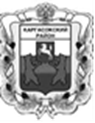 МУНИЦИПАЛЬНОЕ ОБРАЗОВАНИЕ «Каргасокский район»ТОМСКАЯ ОБЛАСТЬДУМА КАРГАСОКСКОГО РАЙОНАВ соответствии со ст.63 Регламента Думы Каргасокского районаДума Каргасокского района РЕШИЛА:Глава Каргасокского района				                         А.П. АщеуловПриложение к решению Думы Каргасокского района от 07.10.2020 № Печать   Думы Каргасокского районаПодписи двух членов счетной комиссии______________________________ИЗБИРАТЕЛЬНЫЙ БЮЛЛЕТЕНЬДля тайного голосования на выборах заместителя Председателя Думы Каргасокского района07 октября 2020 годаРазъяснение порядка заполнения избирательного бюллетеняГолосование проводится путем нанесения депутатом в бюллетене любого знака в квадрате, относящемся к тому из вариантов, в отношении которого сделан выбор.Избирательный бюллетень, в котором любой знак проставлен более чем в ОДНОМ квадрате, либо не проставлен ни в одном квадрате, считается недействительным.Избирательный бюллетень, не заверенный печатью Думы Каргасокского района и подписями членов счетной комиссии, признается бюллетенем, не установленной формы, и при подсчете голосов не учитывается.РЕШЕНИЕ                                                          ПРОЕКТ РЕШЕНИЕ                                                          ПРОЕКТ РЕШЕНИЕ                                                          ПРОЕКТ  07.10.2020              № с. Каргасокс. КаргасокОб утверждении формы избирательного бюллетеня для тайного голосования на выборах заместителя Председателя Думы Каргасокского района шестого созыва               1. Утвердить форму избирательного бюллетеня для тайного голосования на выборах заместителя Председателя Думы Каргасокского района шестого созыва согласно приложению к настоящему решению. Председатель ДумыКаргасокского района                                                                       Фамилия, имя, отчествокандидатаЗАПРОТИВВОЗДЕРЖАЛСЯ